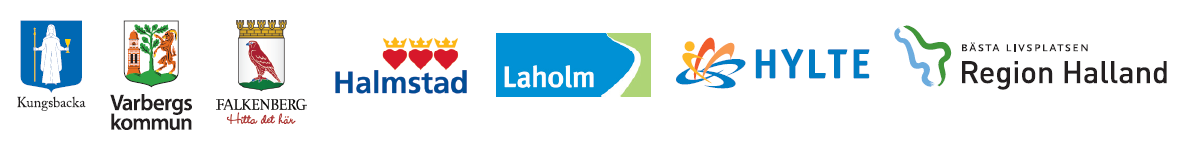 Processbeskrivning vid boende och vård av person vid sådant boende/behandlingshem/institution där kommunen har ansvaret för boende och sociala insatser och regionen har hela ansvaret för hälso- och sjukvårdsinsatserna. 

Se punkten C i Överenskommelse om psykisk funktionsnedsättning, se länk under Bilaga till.

Bilaga till: 
Överenskommelse om samverkan – Ansvarsfördelning och samordning av insatser till personer med psykisk funktionsnedsättning som behöver vård och stöd. Överenskommelse om samverkan – insatser till vuxna och ungdomar med riskbruk/missbruk/beroendeproblem och till deras närstående.
Steg i processenÅtgärd i respektive stegAnsökan alternativt vård utan samtyckeEn person ansöker hos socialnämnden om insatsen enligt SoL eller LSS socialnämnden kan ta initiativ till en placering utan ansökan från den enskilde genom beslut enligt LVU/LVMAnhörig/närstående, personal inom kommun eller landsting kan ge den enskilde stöd vid ansökan.Utredning/
Samordnad plan SIPHandläggare hos socialnämnden utreder behovet av insatsen. Som en del i utredningen ska en gemensam vårdbehovsbedömning göras.En samordnad plan SIP ska upprättas tillsammans med den enskilde inför beslut om insatsen. Planen ska innehålla:• mål för insatsen• insatsens varaktighet• ansvarsfördelning för insatser  under vistelsen• former för uppföljning• plan för avslutningUnder utredningen samråder socialnämndens handläggare med fast vårdkontakt om behovet av hälso- och sjukvårdsinsatser under vistelsen. Fast vårdkontakt ansvarar för kontakt och förankring med medicinskt ansvarig läkare.Inför placeringen gör medicinskt ansvarig läkare en bedömning om personens behov av hälso- och sjukvård• ska tillgodoses genom insatser från patientens ordinarie behandlare• ska tillgodoses inom den ordinarie hälso- och sjukvård som erbjuds på den ort där verksamheten är belägen• ska tillgodoses inom ramen för det som erbjuds inom behandlingshemmet Erbjuder behandlingshemmet en insats som i den gemensamma planen för den enskilde varken efterfrågas av socialnämnden eller av hälso- och sjukvården ska huvudmännen frånsäga sig den insatsen.Ansvariga chefer medverkar i planeringsarbetet vid behov.AnsvarsförbindelseAnsvarsförbindelse skrivs innan socialnämndens beslut om insats.I ansvarsförbindelsen ska klart framgå hur kostnaderna för insatsen fördelar sig mellan huvudmännen om det är aktuellt med en kostnadsfördelning.Socialnämnden har ansvar för och bekostar boende och sociala insatser under vistelsen.Sjukvården har ansvar för och bekostar alla hälso- och sjukvårdsinsatser under vistelsen oavsett var vården ges. Ansvarsförbindelse undertecknas av verksamhetschef inom psykiatrin och av utsedd chef inom kommunen.Beslut om insatsSocialnämnden/Förvaltningsrätten beslutar om insats.VerkställighetSocialnämnden verkställer beslutetSocialnämnden ansvarar för uppföljning av de sociala insatserna och vården i dess helhet. Fast vårdkontakt ansvarar för uppföljning av hälso- och sjukvårdsinsatserna.UppföljningSocialnämnden ansvarar för uppföljning av de sociala insatserna och vården i dess helhet. Fast vårdkontakt ansvarar för uppföljning av hälso- och sjukvårdsinsatserna.Handläggare och fast vårdkontakt ansvarar för uppföljning och fortsatt planering av eventuella fortsatta insatser från socialnämnden och hälso- och sjukvården.Uppdaterat från föregående versionHär beskrivs senaste uppdatering. Detta är första versionen av detta dokument som överfört till Region Hallands ledningssystem. 